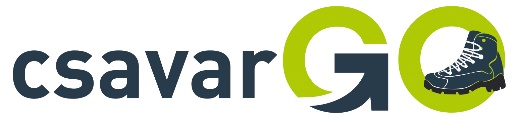 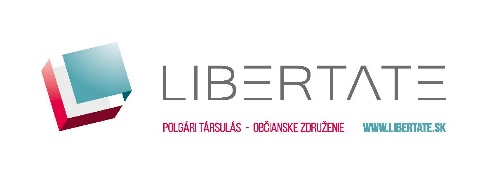 
N E V E Z É S I   L A P CSAVARGO természetvédelmi rajzpályázat*Kiskorú pályázó esetében a törvényes képviselő adatait kérjük kitölteni!A kitöltött nevezési adatlapot kérjük az alkotás hátlapjára ragasztani!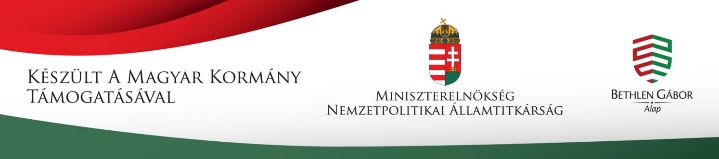 A Pályázó neve (hivatalosan):A Pályázó életkora:Az alkotás címe:Kategória :*Törvényes képviselő neve (hivatalosan):*Pályázó / Törvényes képviselő postacíme (hivatalosan):* Pályázó / Törvényes képviselő telefonszáma:* Pályázó / Törvényes képviselő e-mail címe: